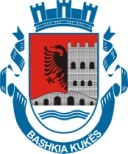 REPUBLIKA E SHQIPËRISËBASHKIA KUKËSAdresa “Sheshi Skenderbej” Lagjia.Nr.5                  www.kukesi.gov.al                     tel/fax 0242 (2) 2313Njoftimi i kontrates për t’u plotësuar nga Autoriteti Kontraktor , i cili do të publikohet në Buletinin e Njoftimeve Publike1. Emri dhe adresa e autoritetit kontraktorEmri 			‘Bashkia Kukes’Adresa			sheshi „Skenderbej“, lagjia Nr.5, KukesTel/Fax		+355 4225110E-mail			info@kukesi.gov.alAdresa e Internetit	www.kukesi.gov.al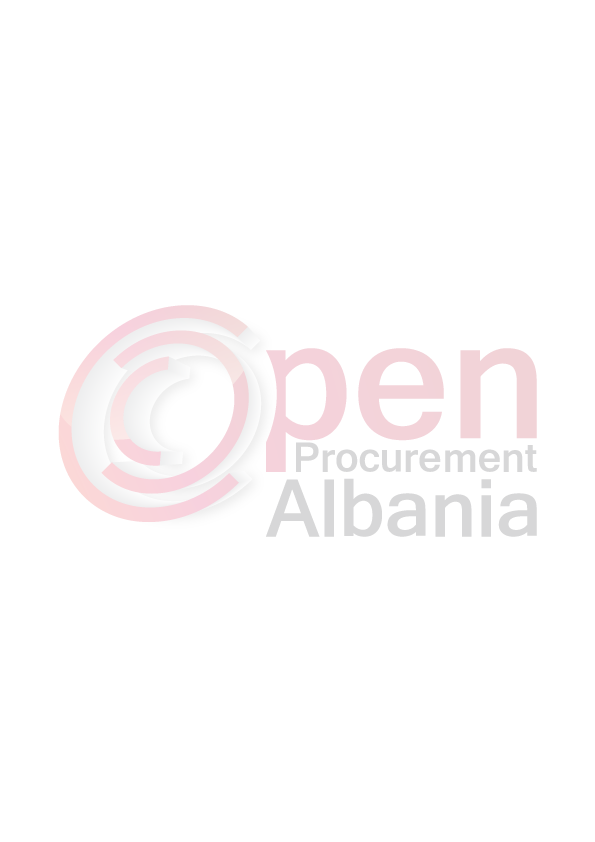 2.  Lloji i procedurës se prokurimit: Kerkese per Propozim3. Objekti  i kontratës/marrëveshjes kuadër: ”Sherbim i mirembajtjes dhe riparimit te                                                                                  automjeteve dhe makinerive” 4. Fondi limit: 4.170.000 leke (Pa TVSH)                                (katermilionenjeqindshtatedhjetemije)5. Kohëzgjatja e kontratës ose afati kohor për ekzekutimin:                                                         Nga data e nenshkrimit te kontrates deri me 31.12.2016   6- Afati kohor për dorëzimin e ofertave ose kërkesave për pjesëmarrje:                                             07.07.2016, ora 12.00                                     Prokurim elektronik ne websitin zyrtar te Agjencise se Prokurimit Publik:                                     https://www.app.gov.al7- Afati kohor për hapjen e ofertave ose kërkesave për pjesëmarrje:                                            07.07.2016, ora 12.00                                     Prokurim elektronik ne websitin zyrtar te Agjencise se Prokurimit Publik:                                     https://www.app.gov.al